08.04.22г. На кафедре "Клинических дисциплин 2" ММФ ОшГУ проведена олимпиада по дисциплине «Child disease 1(faculty pediatrics 2) на тему « Congenital heart defects in children (CHD)»,где приняли участие 4 команды: "Tiny tickers", "Neonate", "Pure souls" и "Pacemarkers". Программа олимпиады состояла из 4-х этапов: лучшее видео, лучший hand made, лучший виртуальный врач и Kahoot. В итоге, первое место заняли "Pacemakers", "Neonate ", второе место "Pure souls ", третье место "Tiny tickers" и награждены дипломами, сертификатами и поощрительными подарками.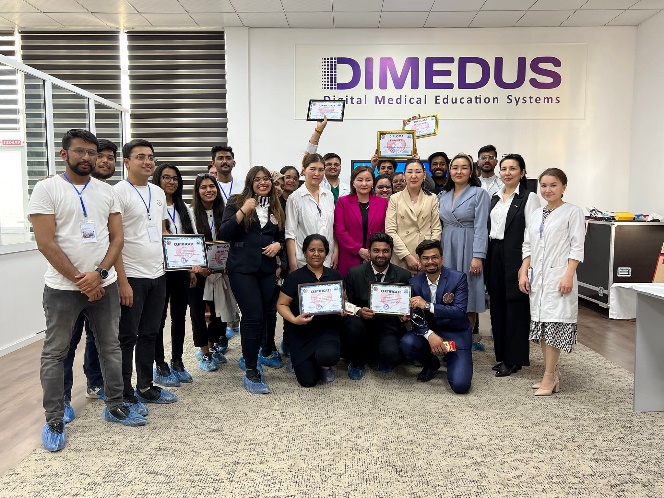 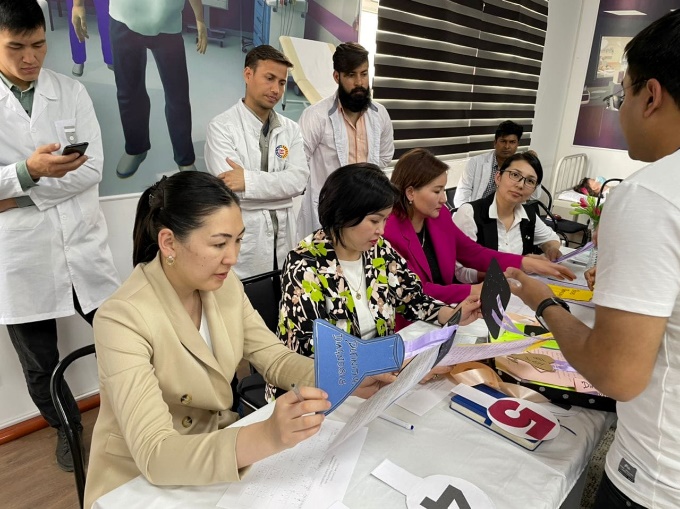 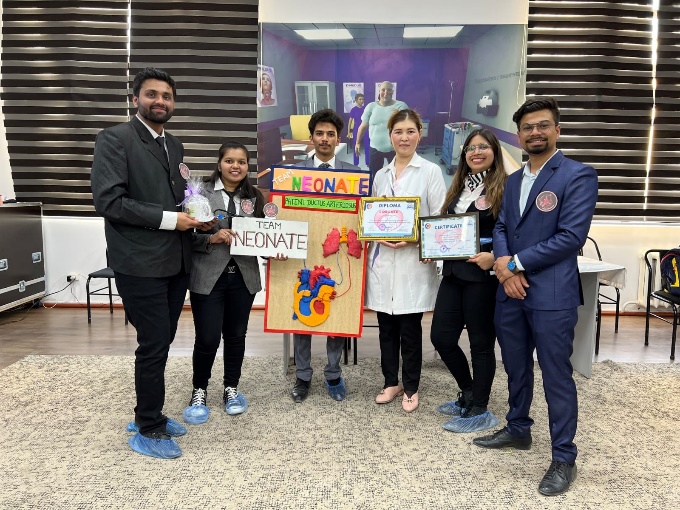 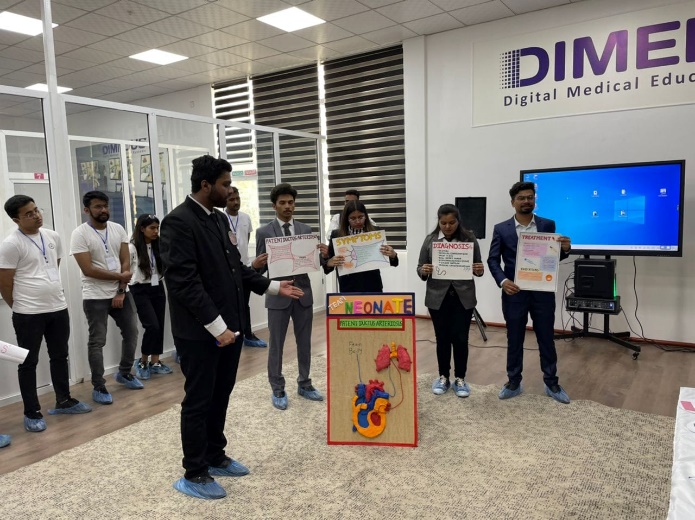 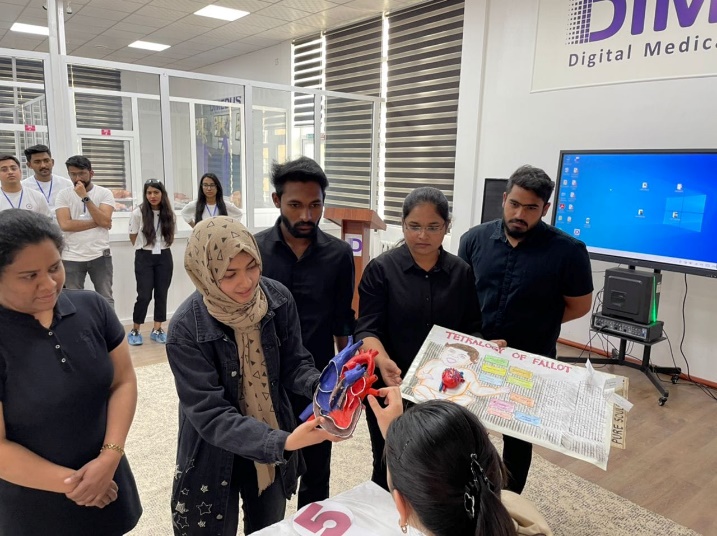 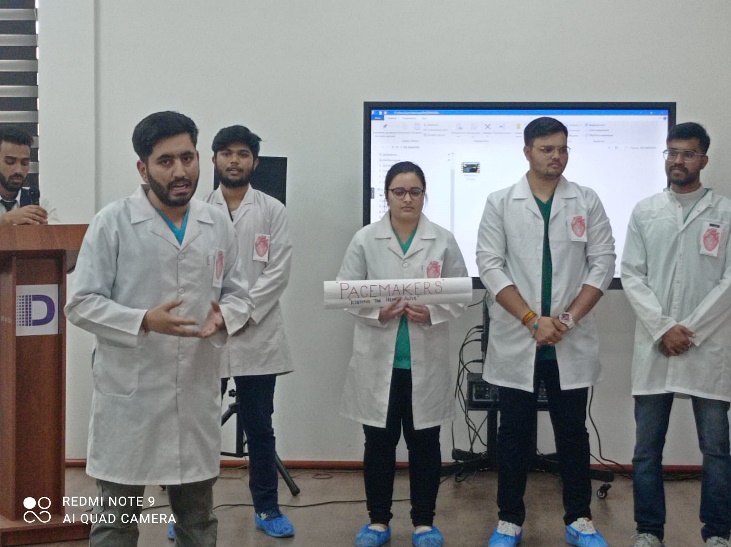 